MAESTRO DE PAWS _____________________________________________Periodo__________jueves el 28 de marzo 2019Tu Nombre_____________________________Para recibir una ausencia excusada para el jueves 28 de marzo y los puntos por completar la tarea de JOB SHADOW (dia de observar a un trabajo), debe completar y entregar esta hoja a su maestro de PAWS antes del viernes el 29 de marzo. (Por favor usa su mejor letra).Recuerda vestirte bien para su dia de observar a un trabajo (Job Shadow) y utilizar sus mejores modales: está representando a sus padres y a Dixon Middle School.No olvides la firma de su padre en el otro lado de esta hoja. Nombre de la persona que está observando: __________________________________________________________El trabajo de la persona:  _________________________________ Lugar del trabajo:___________________________________Que es la educación necesario para este tipo de trabajo?:    _______________________________________________________________________________________________________________________________________________Que hace esta person en su trabajo?:     _________________________________________________________________________________________________________________________________________________________________________________________________________________________________Explica los otros tipos de trabajo usted puede ver durante su dia de observar a un trabajo?________________________________________________________________________________________________________________________________________________________________________________Que le gusta el/ella de su trabajo (la person que usted esta observando)? ___________________________________________________________________________________________________________________________________Que no le gusta el/ella de su trabajo (la person que usted esta observando)?_________________________________________________________________________________________Este tipo de trabajo es interesante para usted?		Si	   NO	             Explica a su respuesta. _________________________________________________________________________________________Que aprendió de este trabajo que no sabía antes? _______________________________________________________________________________________________________________________________Hay muchas carreras como esta carrera en la comunidad?  ______________________Que quisiera hacer cuando tiene su propio trabajo? _____________________________________________________________________________________________________________________________________Dia de observar a un trabajola verificación de asistenciaYo verifico que ______________________________________________ me observo en mi trabajo.				Nombre del estudianteFirma del padre: _____________________________Fecha: ________________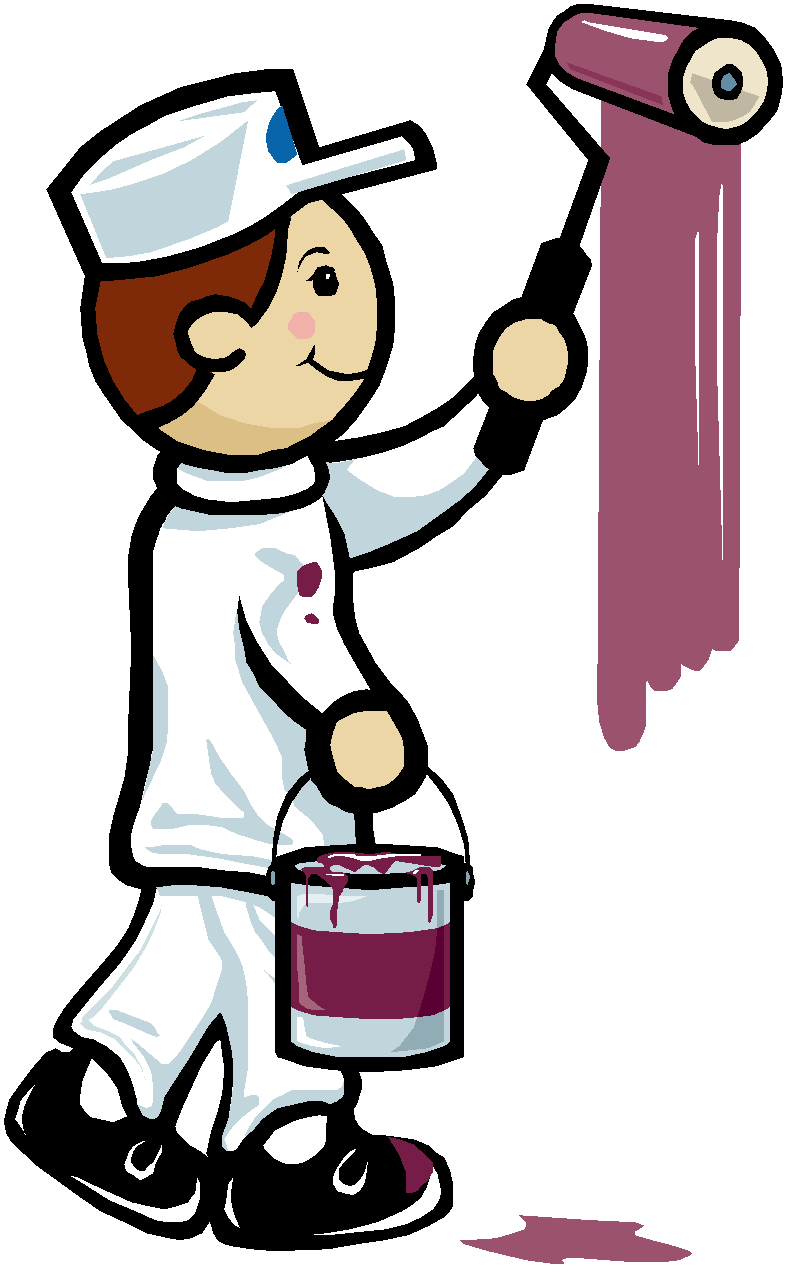 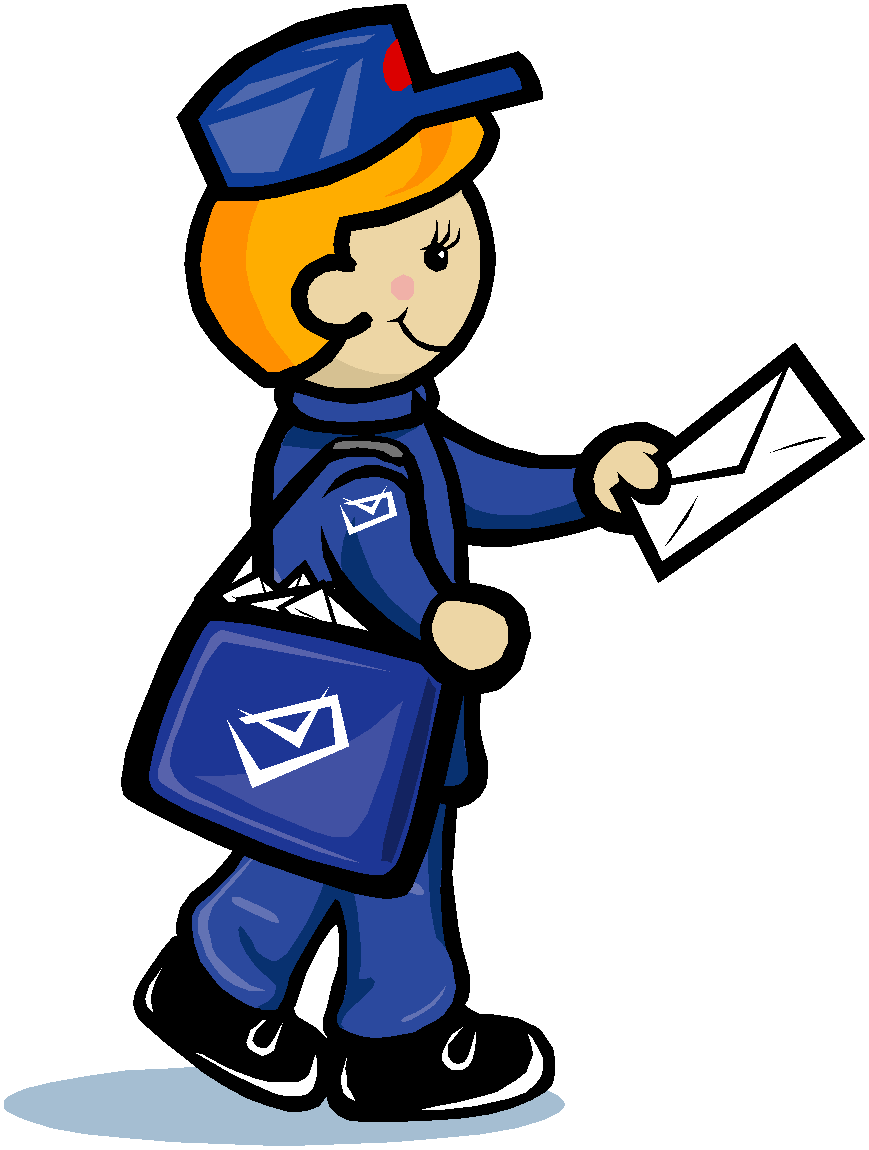 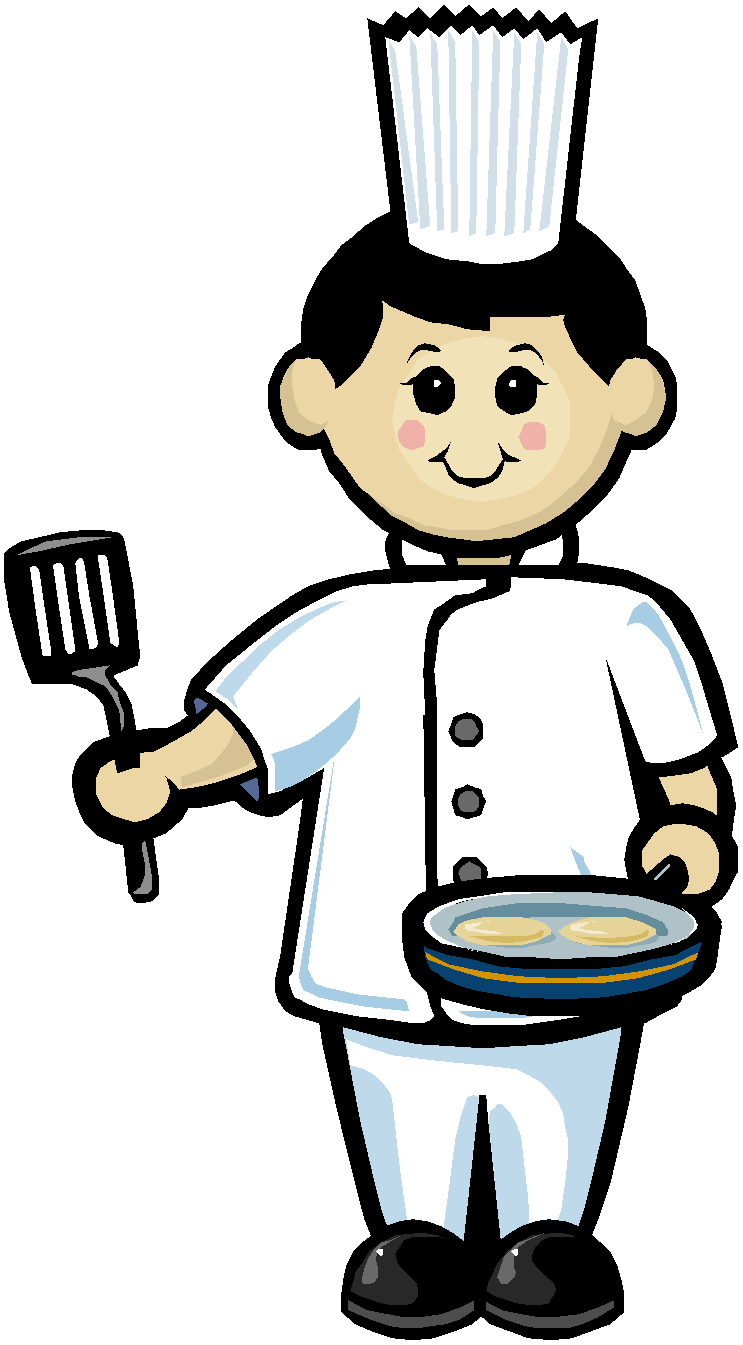 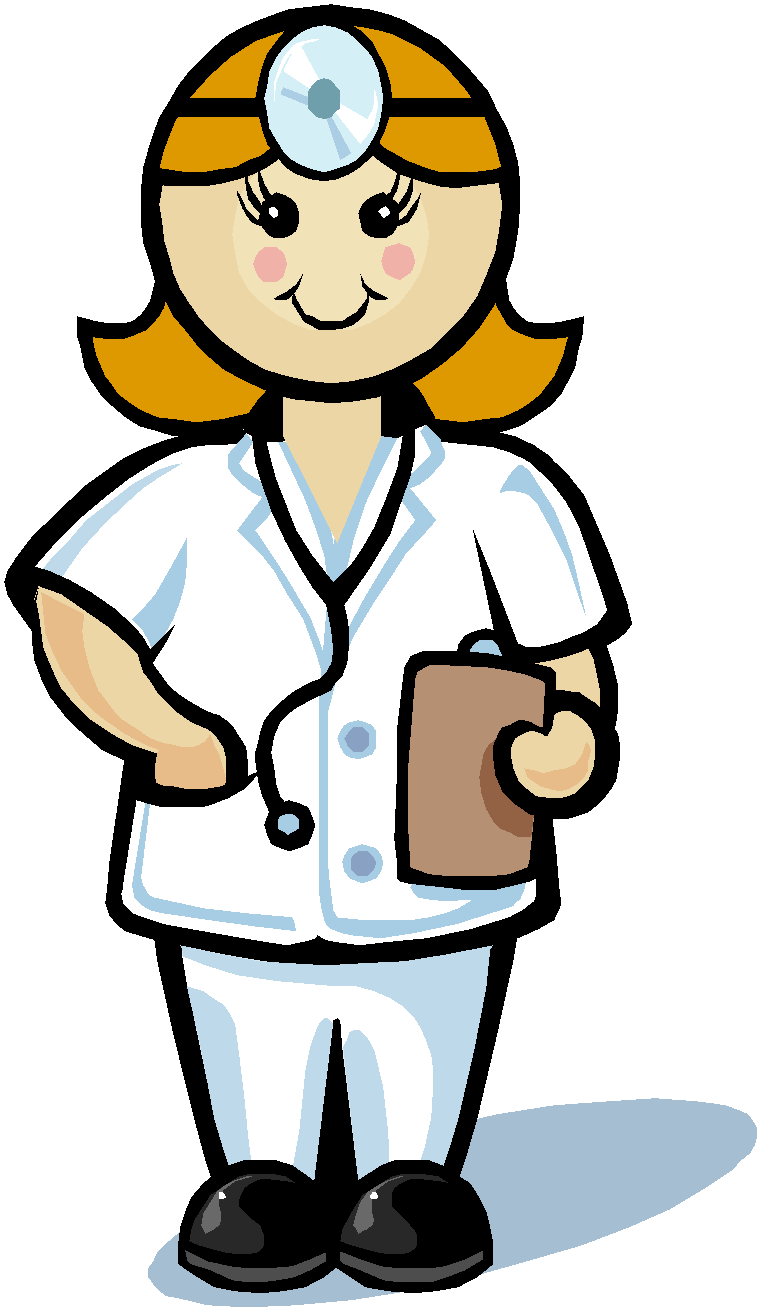 